Planificación Liceo Siete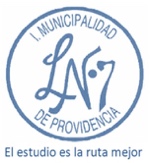 PRIORIZACIÓN CURRICULAR OBJETIVOS IMPRESCINDIBLES 2022Valor del mes: 	Frase motivacional: Trabajos Interdisciplinarios: No.		 Si.   Departamento: 	Asignatura: 	Planes y/o Coordinaciones Medio Ambiente.				 Plan de Apoyo a la Inclusión.	 Plan Integral de Seguridad Escolar.		 Plan de Afectividad, Sexualidad y Género. Plan de gestión de la Convivencia Escolar.	 Plan de Formación Ciudadana.NOTA: A TRAVÉS DEL USO DE PLATAFORMA SE INFORMA A ESTUDIANTES FECHA DE LIBERACIÓN DE ACTIVIDADES Y FECHA DE ENVÍO DE LAS TAREAS AL DOCENTE, SEGÚN ASIGNATURA.NIVEL:Objetivo Imprescindible AbordadoActividades a Desarrollar (Acceso por Materiales)Profundización en texto escolar MINEDUC y otros recursosCICLO 2:Semana A-B-C-D 28 de marzo al 22 de abrilOA 01Calcular operaciones con números racionales en forma simbólica.Indicadores de evaluación:• Realizan operaciones mixtas con números racionales.• Reducen expresiones numéricas de números racionales, aplicando las propiedadesde conmutatividad, asociatividad y distributividad. OA 02Mostrar que comprenden las potencias de base racional y exponente enteroIndicadores de evaluación:Transfiriendo propiedades de la multiplicación y división de potencias a los ámbitos numéricos correspondientes.ACTIVIDADESPROPUESTAS: Semana A:Desarrollar las operaciones de la adición y sustracción con los números racionales.Desarrollar las operaciones de lamultiplicación y división con los números racionales.Actividad Cuaderno de Actividades paginas 4,5, 7 y 9 (20% de la nota)Semana B:Desarrollar las operaciones combinadas con los números racionales.Evaluación formativa Classroom y retroalimentación.Evaluar los objetivos desarrollados en el OA1Actividad Cuaderno de Actividades paginas 10,11 y 13 (20% de la nota)Semana C:Evaluación SumativaConocer las principales características de una potencia y calcular su valorCalcular el valor de potencias de exponentepositivo o negativo.Actividad Cuaderno de Actividades páginas 18 y 19 (20% de la nota)Semana D:Calcular el valor de potencias de base racional y exponente entero.Calcular el valor de potencias de base racional y exponente entero y la potencia de una potencia.Calcular la multiplicación y la división de potencias de base racional y exponente entero.Actividad Cuaderno de Actividades páginas 20,21,22 y 23 (20% de la nota)PROFUNDIZACION DELCONTENIDO: Texto del Estudiante (1° Medio)Páginas 12 al 23 (Operatoria con Racionales)Páginas 24 al 35 (Propiedades de las potencias)Videos de apoyo: 1.- Números Racionaleshttps://www.youtube.com/watch?v=B_9DkUFgLE0&list=PLiG_ZAUipsjtOJlFypHcqrKywhN_CEOLX2.- Multiplicación y división de Números racionaleshttps://www.youtube.com/watch?v=U61PXulJFPs&list=PLiG_ZAUipsjtOJlFypHcqrKywhN_CEOLX&index=23.- Operatoria combinada y resolución de problemas con Racionales.https://www.youtube.com/watch?v=vbh4lcMtpoI&list=PLiG_ZAUipsjtOJlFypHcqrKywhN_CEOLX&index=34.- Definición de una potencia y sus propiedades.https://www.youtube.com/watch?v=Cdti7efBqVc&t=4765s